Washington State Obedience Training Club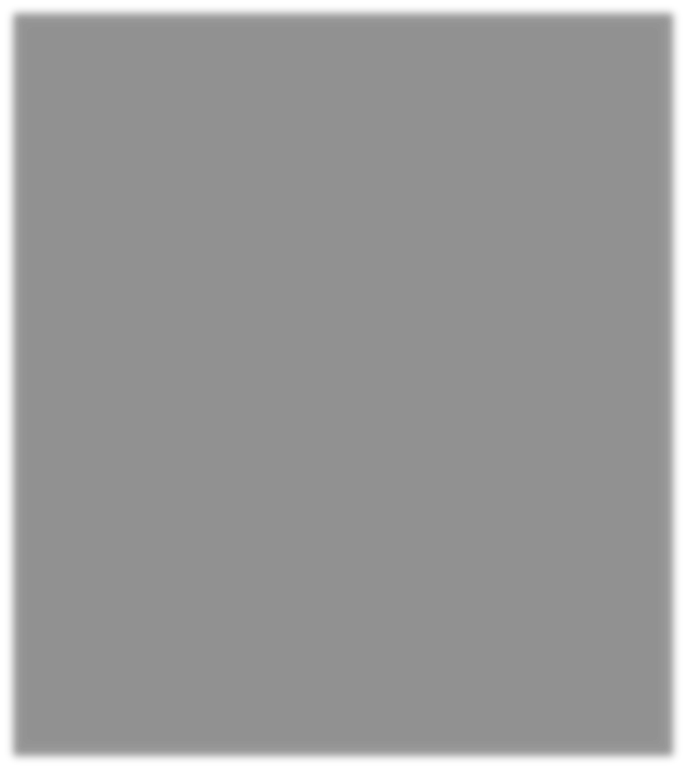 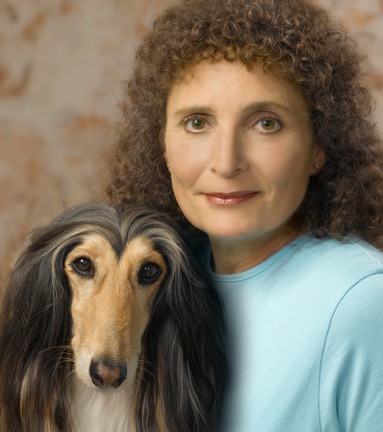 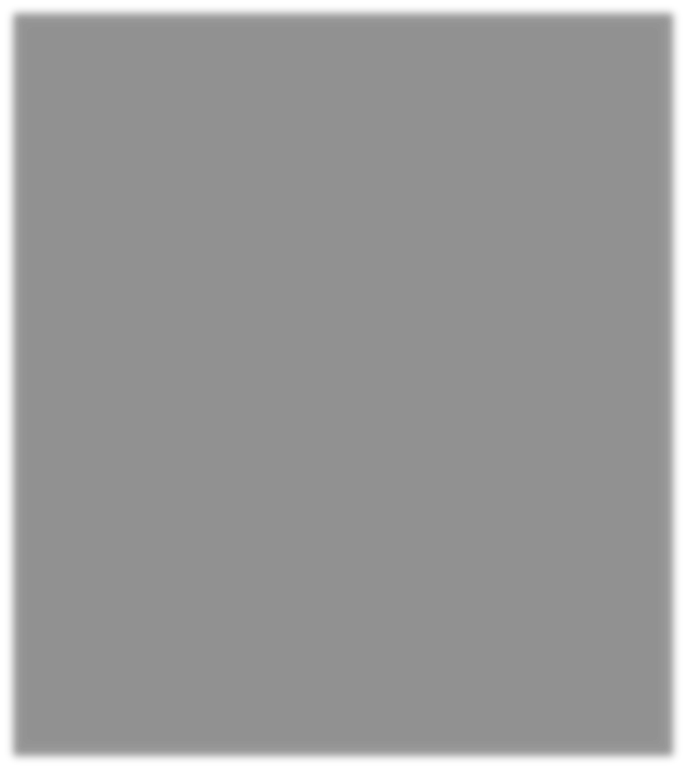 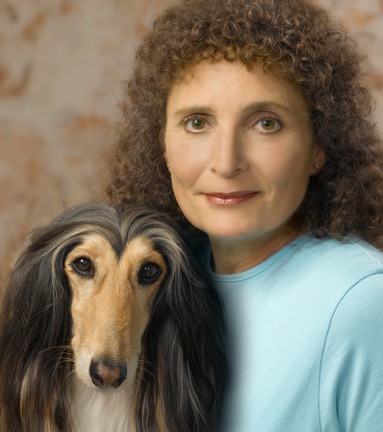 is proud to present World-Renowned Canine Expert, Teacher and TrainerDiane BaumanThe Gap Between Training and          Trial Performances Training the Thinking DogHeeling as Dancing PartnersJune 12-13, 2021    Country Classic Canines    9332 99th Ave NE, Arlington, WA 98223Come and spend a weekend with one of the founders of modern dog training. Her book “Beyond Basic Dog Training,” first published in 1986 and now in its Third revision, helped to revolutionize our sport. Her success, especially with non-traditional breeds is renowned and unparalleled. Diane is one of the most innovative and out-of-the-box trainers and competitors of our time.DianeBauman.comDiane is also a recognized expert and competitor in agility with World Team experience. Since “dog training is dog training”, agility competitors should also benefit from this seminar. For further details on the topics to be covered and the details of the seminar, contact Nancy Light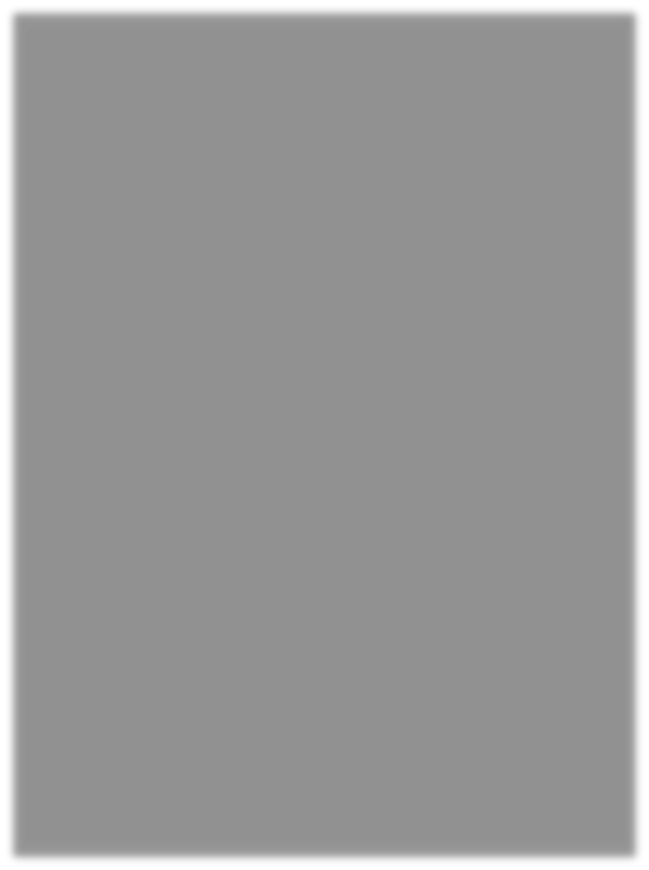 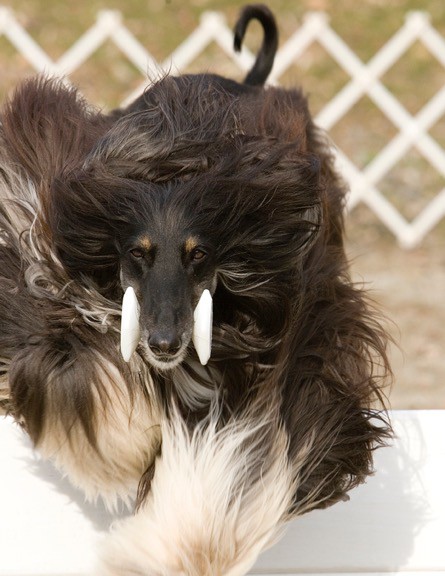 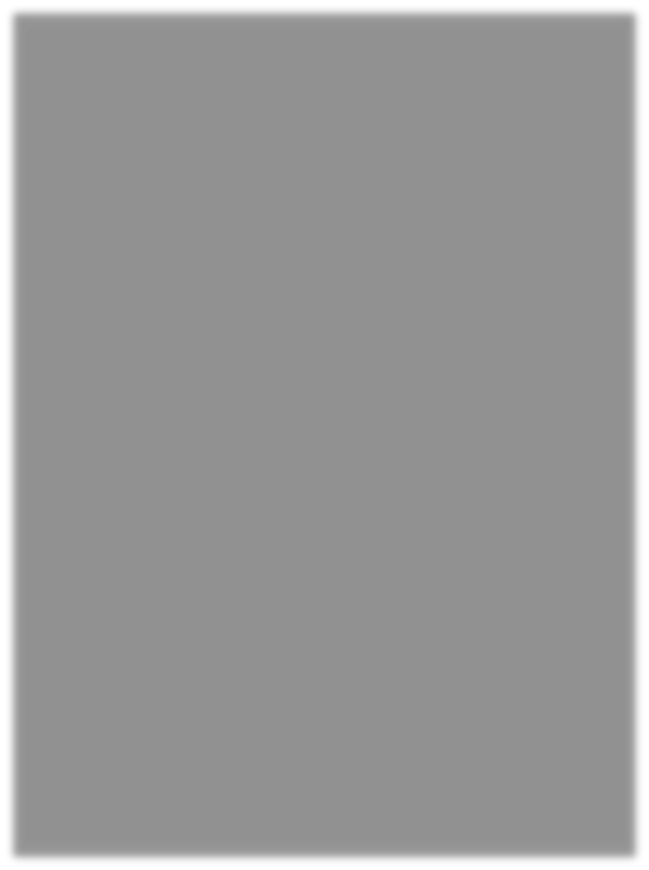 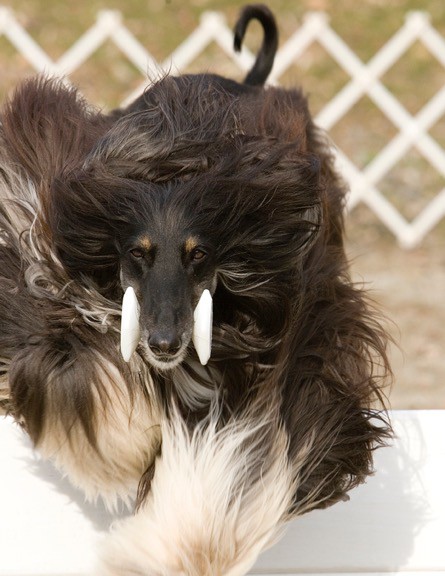 There are NOT working vs. auditing spots. All participants may bring a dog if desired. Seminar format is lecture, demonstration, and some audience participation. There will be opportunities to work with dogs on problem solving and mastering new skills.WSOTC members:  1 day $115	       2 days $200                  Non-WSOTC members: 1 day $125          2 days $225Registration is limited to about 50 each day based on order of receipt of registration. Questionnaire will be sent to participants prior to the seminar. Contact: Nancy Light  kylahgold@aol.com  425-354-3609 Dog friendly Hotels: Quality Inn Arlington WA 360-474-4625;                    Smokey Point Motor Inn, Arlington WA 360-658 1330The above may offer discount for those specifying WSOTC RV Parking: Lake Goodwin Resort (360) 652-8169   Lake Connor RV Park (425) 334-5044Registration Form for Diane Bauman      Seminar    June 12-13, 2021Name  	Address: ______________________________________________________City_____________________________________State_______Zip___________Email Address (Print clearly) ____________________________________Phone ____________________Are you interested in working a dog ___________Yes   ___________No     _________MaybeCheck which days you want to attend: 	 Saturday June 12, 2021 	 Sunday      June 13, 2021WSOTC member?  ______________yes     ________________NoWSOTC members:  1 day $115	       2 days $200            Non-WSOTC members: 1 day $125             2 days $225$	total enclosedNo refunds after May 3, 2021  Make checks payable to WSOTCMailing address:  Rhonda Forman   PO Box 849 Carnation, WA 98014You will receive an email confirmation of your registration soon after receipt and a questionnaire and more details on the seminar closer to the seminar dateI understand that attendance at a dog training facility is not without risk to myself or my dog(s). I hereby waive and release WSOTC and Country Classic Canines from all liability of any nature resulting from the actions of any dog while on the grounds of Country Classic Canines during the Diane Bauman workshop on October 24-25, 2020Signature _________________________________________________Date ______________Registration Questions contact Rhonda Forman rdlahey@hotmail.com 206-930-5134Questions on content and other questions on the seminar contact Nancy Light: kylahgold@aol.com 425-354-3609